الإختبارالأول ا للفصل الأول (3814-3914) للمقرر 316 ريض السؤال الأول:هل أن مجموعة الدوال:  مستقلة خطيا على .ب)تأكد من أن مجموعة الدوال: مستقلة خطيا في  ثم استخرج منها مجموعة متعامدة على الفترة [-1,1]    ج) تحقق من أن  مجموعة الدوال:  متعامدة في     بحيث  أن:  . أحسب طول ، السؤال الثاني:    أوجد القيم الذاتية و الدوال الذاتية لمسألة شتورم ليوفيل:   تحقق من أن القيم الذاتية   لا يقابلها إلا الحل التافه. هل أن للقيمة الذاتية    دالة ذاتيةأثبت أن هذه  الدوال الذاتية متعامدة. السؤال الثالث: أ(   ضع المعادلة  في صيغة شتورم ليوفيل و عين دالة الثقلباستعمال التحويل:  حول المعادلة التالية إلى معادلة ذات معاملات ثابتة.الممكلة العربية السعوديةوزارة التعليم العالي جامعة الملك سعودكلية العلومقسم الرياضيات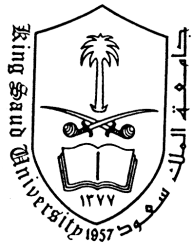 Ministry of Higher EducationKING SAUD UNIVERSITYCollege of ScienceDepartment of Mathematics